Publicado en EKMB.- Madrid el 23/11/2022 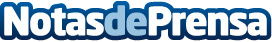 GDS MODELLICA asiste al XIV Congreso Nacional de CréditoMadrid ha acogido los días 16 y 17 de noviembre el XIV Congreso Nacional de Crédito, organizado por CMS Group, al que han acudido más de 1.000 asistentes para analizar los retos e innovaciones de la industria del crédito. El actual ecosistema económico financiero marcado por la incertidumbre obliga al sector a replantearse condiciones de financiación más restrictivas para anticiparse a los crecientes riesgos. Informa EKMBDatos de contacto:En Ke Medio Broadcasting S.L.912792470Nota de prensa publicada en: https://www.notasdeprensa.es/gds-modellica-asiste-al-xiv-congreso-nacional Categorias: Finanzas Emprendedores Software Criptomonedas-Blockchain http://www.notasdeprensa.es